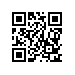 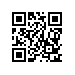 О введении в действие Положения о предоставлении скидок по оплате обучения иностранным гражданам и лицам без гражданства, поступающим в НИУ ВШЭ – Санкт-Петербург в 2020 году для обучения  по образовательным программам высшего образования НИУ ВШЭ – Санкт-Петербург в рамках отдельного конкурса на места по договорам об образовании за счет средств физических и (или) юридических лиц, и о внесении изменений в Положение о предоставлении скидок по оплате обучения иностранным гражданам и лицам без гражданств, поступающим на обучение в НИУ ВШЭ – Санкт-Петербург в 2019 году На основании решения ученого совета НИУ ВШЭ – Санкт-Петербург от 04 февраля 2020 года, протокол  № 8.3.1.8-07/20/20ПРИКАЗЫВАЮ:Ввести в действие Положение о предоставлении скидок по оплате обучения иностранным гражданам и лицам без гражданства, поступающим в НИУ ВШЭ – Санкт-Петербург в 2020 году для обучения по образовательным программам высшего образования НИУ ВШЭ – Санкт-Петербург в рамках отдельного конкурса на места по договорам об образовании за счет средств физических и (или) юридических лиц (Приложение). Внести изменения в Положение о предоставлении скидок по оплате обучения иностранным гражданам и лицам без гражданства, поступающим на обучение в НИУ ВШЭ – Санкт-Петербург в 2019 году по образовательным программам высшего образования в рамках отдельного конкурса на места по договорам об оказании платных образовательных услуг за счет средств физических и (или) юридических лиц (далее – Положение), введенное в действие приказом от 10.01. 2019 №8.3.6.2-08/1001-01:2.1. пункт 5 Положения читать в следующей редакции: «Критериями успешного обучения является одновременное выполнение иностранным гражданином следующих условий при обучении по основной образовательной программе НИУ ВШЭ: а) иностранный гражданин не имеет дисциплинарного взыскания в виде выговора; б) по результатам промежуточной аттестации по всем элементам учебного плана (до пересдач) иностранный гражданин: имеет не более двух оценок ниже 6 баллов по 10-балльной шкале; не имеет оценок ниже 4 баллов по 10-балльной шкале; не имеет неявок на аттестационные испытания без уважительной причины. Критерии успешного обучения применяются к иностранным студентам начиная со 2-го курса и до завершения обучения по образовательной программе соответствующего уровня образования». Директор	         С.М. Кадочников